 30.12. Русский язык  6  класс	Тема урока: Работа с деформированным текстомПрочитайте предложения. Найдите предложение, которое заблудилось и не может найти своё место. Запишите текст так, чтобы получился рассказ.Однажды охотник забыл закрыть дверцу. Поймал охотник белку и посадил в клетку. Он кормил её орешками и семечками. Белка убежала в лес. Спросили друзья, почему белка убежала от такого хозяина. Рассказала она зайчику и ёжику о своей жизни. Но зашумела листва, и никто не услышал слов белочки.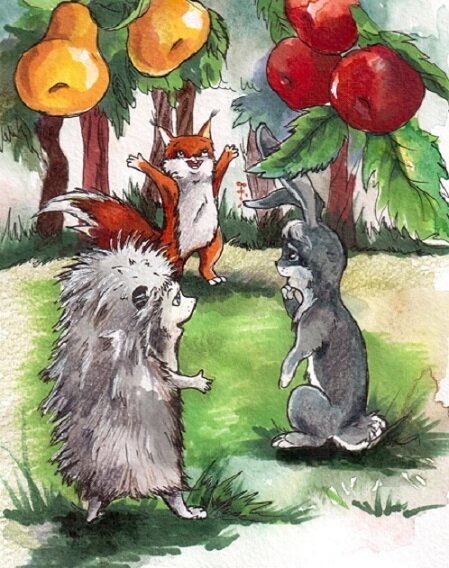 